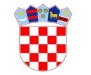               REPUBLIKA HRVATSKAHRVATSKA VATROGASNA ZAJEDNICAP R I J A V N I C A za polaganje stručnog ispita za vatrogasce s posebnim ovlastima i odgovornostimaPODACI O KANDIDATU (popuniti sve rubrike  - VELIKIM TISKANIM SLOVIMA)Prilog: 1. preslika svjedodžbe o stečenoj kvalifikaciji vatrogasnog smjera ili dokaza o stečenom vatrogasnom zvanju; 2. dokaz o uplati 70,34 EUR za polaganje ispita ili ponovno polaganje ispita u cijelosti, odnosno dokaz o uplati 23,23 EUR za polaganje popravnog ispita(svi troškovi ispita uplaćuju se na broj računa Državnog proračuna  Republike  Hrvatske  IBAN HR1210010051863000160, model plaćanja HR63, poziv na broj 7005-50985-21970)NAPOMENA: Popunjenu  prijavnicu za polaganje ispita prvi put i ponovno polaganje ispita u cijelosti, odnosno polaganje popravnog stručnog ispita zajedno s prilozima, poslati na adresu: Hrvatska vatrogasna zajednica, Selska cesta 90a, 10000 Zagreb ili na strucniispit@hvz.hr______________________				              _________________________                Mjesto i datum 								Potpis kandidata _____________________________                             MPPotpis odgovorne osobe Ime i prezime:Ime i prezime:Ime i prezime:Ime i prezime:OIB:OIB:OIB:OIB:Dan, mjesec i godina rođenja:Dan, mjesec i godina rođenja:Dan, mjesec i godina rođenja:Dan, mjesec i godina rođenja:Mjesto i država rođenja:Mjesto i država rođenja:Mjesto i država rođenja:Mjesto i država rođenja:Adresa stanovanja:Adresa stanovanja:Ulica i kbrMjestoPoštanski brojTelefon/mob:Telefon/mob:e-mail:e-mail:Upisati vatrogasno zvanje,  vatrogasno zanimanje, inspektor:________________________________________________________________________________________Upisati vatrogasno zvanje,  vatrogasno zanimanje, inspektor:________________________________________________________________________________________Upisati vatrogasno zvanje,  vatrogasno zanimanje, inspektor:________________________________________________________________________________________Upisati vatrogasno zvanje,  vatrogasno zanimanje, inspektor:________________________________________________________________________________________Na polaganje stručnog ispita kandidata upućuje (zaokružiti):1. PRAVNA OSOBA ________________________________________________________________________________                                                                     (naziv, adresa, OIB i kontakt pravne osobe)2. OSOBNONa polaganje stručnog ispita kandidata upućuje (zaokružiti):1. PRAVNA OSOBA ________________________________________________________________________________                                                                     (naziv, adresa, OIB i kontakt pravne osobe)2. OSOBNONa polaganje stručnog ispita kandidata upućuje (zaokružiti):1. PRAVNA OSOBA ________________________________________________________________________________                                                                     (naziv, adresa, OIB i kontakt pravne osobe)2. OSOBNONa polaganje stručnog ispita kandidata upućuje (zaokružiti):1. PRAVNA OSOBA ________________________________________________________________________________                                                                     (naziv, adresa, OIB i kontakt pravne osobe)2. OSOBNOIspit se polaže (zaokružiti ili navesti predmete iz kojih se polaže popravni ispit):a)  prvi put - (priložiti dokumente: Prilog 1. i  2. )b)  popravni ispit iz predmeta – uz prijavnicu priložiti dokaz o uplati poslati na strucniispit@hvz.hr1.  __________________________________________________________________________2.  __________________________________________________________________________c) ponovno polaganje ispita u cijelosti (prilozi kao i kod prijave  ispita prvi put)Ispit se polaže (zaokružiti ili navesti predmete iz kojih se polaže popravni ispit):a)  prvi put - (priložiti dokumente: Prilog 1. i  2. )b)  popravni ispit iz predmeta – uz prijavnicu priložiti dokaz o uplati poslati na strucniispit@hvz.hr1.  __________________________________________________________________________2.  __________________________________________________________________________c) ponovno polaganje ispita u cijelosti (prilozi kao i kod prijave  ispita prvi put)Ispit se polaže (zaokružiti ili navesti predmete iz kojih se polaže popravni ispit):a)  prvi put - (priložiti dokumente: Prilog 1. i  2. )b)  popravni ispit iz predmeta – uz prijavnicu priložiti dokaz o uplati poslati na strucniispit@hvz.hr1.  __________________________________________________________________________2.  __________________________________________________________________________c) ponovno polaganje ispita u cijelosti (prilozi kao i kod prijave  ispita prvi put)Ispit se polaže (zaokružiti ili navesti predmete iz kojih se polaže popravni ispit):a)  prvi put - (priložiti dokumente: Prilog 1. i  2. )b)  popravni ispit iz predmeta – uz prijavnicu priložiti dokaz o uplati poslati na strucniispit@hvz.hr1.  __________________________________________________________________________2.  __________________________________________________________________________c) ponovno polaganje ispita u cijelosti (prilozi kao i kod prijave  ispita prvi put)